MATEMATIKA, 7. 4. 2020Upam, da vztrajno ponavljate poštevanko in deljenje, kajti sledi snov, ki zahteva dobro znanje poštevanke.DELJENJE SE NE IZIDEPripravi si karte, fižole, kar pač želiš, da si boš s tem pomagal/a pri računanju.V zvezek napiši naslov: DELJENJE SE NE IZIDE in delaj s svojim materialom, tako kot jaz.Jaz se bom igrala s kartami. A PRIMER: Vzela sem 9 kart in sem jih pravično razdelila dvema otrokoma. Takole:Kaj opaziš? Vsak otrok je dobil 4 karte in 1 karta je ostala.Napišimo račun: 9 : 2 = 4, ostane 1. Preizkus: 4 ∙ 2 + 1 = 9 (8 + 1 = 9)B PRIMER: Vzela sem 17 kart in sem jih pravično razdelila trem otrokom.Kaj opaziš? Vsak od treh otrok je dobil 5 kart in 2 karti sta ostali.Napišimo račun: 17 : 3 = 5, ostane 2. Preizkus: 5 ∙ 3 + 2 = 17V zvezek nariši oba primera in oba računa.Sedaj boš nadaljeval/a sam/a. Za vsak primer uporabi karte, ali kar želiš.V zvezek nariši ilustracije po zgledu.Napiši račune s preizkusom po zgledu zgoraj.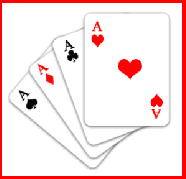 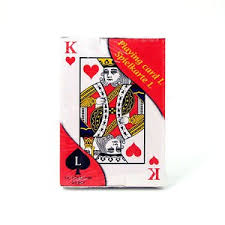 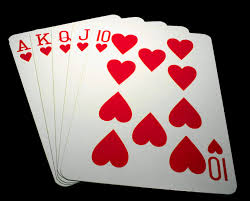 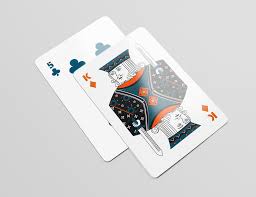 14: 3 =11 : 2 =19 : 4 =